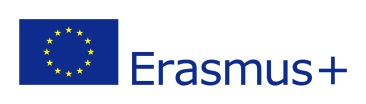 Nositelj projekta: Industrijska strojarska škola, Avenija Marina Držića 14, ZagrebNaziv projekta: COmpetitive VET for learners and teachers III, COVET III.Broj projekta: 2020-1-HR01-KA102-077197 – ŠpanjolskaPRIJAVNI OBRAZACIme i prezime učenika:                                                         Smjer/zanimanje:Datum rođenja: OIB:Adresa stanovanja:E-mail adresa učenika: Broj telefona učenika:Ime i prezime majke:Kontakt majka, mail, tel.Ime i Prezime oca:Kontakt otac, mail, tel.: Uspjeh u godini školovanja 2019./2020. (priložiti presliku svjedodžbe prvog razreda):      * - učenici koji u ISŠ-u ne uče engleski jezik a imaju potvrdu o završenoj razini obrazovanja engleskog jezika ( priložiti uvjerenje o položenoj razini obrazovanja ).- sudjelovanje na natjecanjima struke na županijskom ili državnom nivou tijekom školovanja u ISŠ-u. (zaokružiti i priložiti uvjerenje o sudjelovanju ili osvojenom mjestu):DA             NE- sudjelovanje u izvannastavnim aktivnostima u organizaciji ISŠ-a (zaokružiti i priložiti potvrde o sudjelovanju ovjerene od strane ravnatelja ISŠ-a)DA            NEProsjek ocjena prvog razreda, na dvije decimaleVladanje prvog razredaBroj neopravdanih izostanaka prvog razredaOcjena Engleskog jezika prvog razreda. *Ocjena Praktične nastaveOcjene strukovnih predmetaOcjene strukovnih predmetaOcjene strukovnih predmetaProsjek ocjena prvog razreda, na dvije decimaleVladanje prvog razredaBroj neopravdanih izostanaka prvog razredaOcjena Engleskog jezika prvog razreda. *Ocjena Praktične nastaveTehnologija obrade i montažeTehnologija obrade i montaže-izborniPraktična nastava